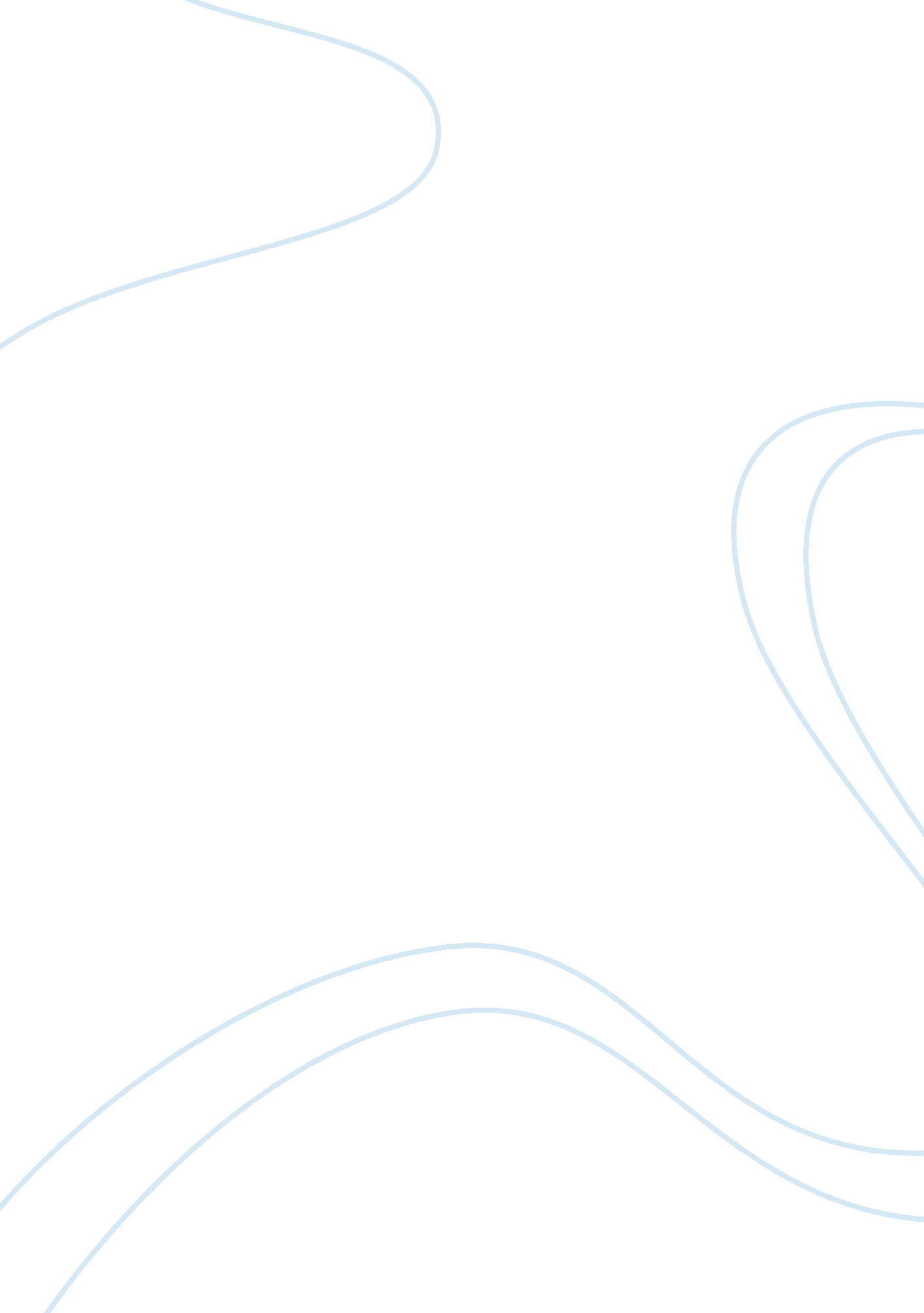 How to write descriptive paragraph in 2018?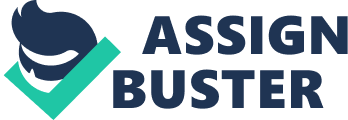 Different writings imply different approaches to creating of it. All writing assignments have unique specifics but some of them brightly stand out from the crowd. These writings are interesting both for the writer and for the reader. One of these assignments is a descriptive writing. What is descriptive writing? The name of this kind of writing is not revealing its full meaning. One may decide that it simply implies some description of something. But the nature of descriptive writing definition is much deeper. Writing the descriptive text author is asked to create kind of unique narration that affects reader`s feelings and deeply impresses him. What does it mean? Descriptive sentences by means of words should immerse reader in an event, his idea of a thing or a character that are described in the text. In some way descriptive writing can be compared with painting: words play roles of paints, author is a painter, author`s writing skills – brushstroke. A limited time offer! get custom essay sample written 
according to your requirementsUrgent 3h delivery guaranteedQuick start Simplifying it all, in a descriptive text writer should maximally provide the description of a person,   character, event or a single thing using all his arsenal of words and skills. It means that he concentrates only on description creating some memorable image of what he is writing about. Writing a descriptive essay It could seem quite simple to describe something but creating of great descriptive texts is not so. The beginning author should learn some specifics of composing such paragraphs as descriptive ones. Let`s look through some vital tips on making your description better. Preparing the object This very first step of descriptive writing defines the future success of the text. It depends on freedom of choice: if you are free to choose whichever topic you want you are in a good position; if you have a professor who chooses it for you your chances are falling. In the first case you can choose the topic that you are pleased to write about. It means that you have some emotional connection with the object and for this purpose would put your soul in writing. The second one deprives you this benefit and leaves it all on your efficiency. But there still one indispensible advice for both cases: learn your topic through the length and breadth. Without absolute knowledge of the object you have no possibility to apply your writing skills at full capacity and your text would look like inadequate one due to the lack of information. Even if you are familiar with the topic you choose, whatever, learn it in its entirety in order to complete the task in the most appropriate way. Remember that the point of descriptive paragraph is in creating a picture in imagination of a reader so only thorough preparation allows to reach this goal. Experiment with language This tip is defined by the sense of the assignment but you need go even deeper with it. Use metaphors, allegories, simple comparisons. Do not be afraid to use jokes and some odd expressions. Your topic in any case should be presented brighter than it even may be in point of fact. Put in your text maximum of blend of literary language, poetic expressions and simple slang words. Direct all your writing abilities to convey the essence of the object you are writing about. No one will dramatically imagine something written in a common way. Feel free to experiment if you feel that this is going to benefit your description. This is not an academic text or something that have regulations and restrictions in writing so do your best to use everything you have ever wanted to use in your dull essays and course works. Pay attention to the details Your description in no case can be superficial and common. People unconsciously have an idea of almost everything in the world so your conventional look would surprise only a new-born baby. Hardly babies know how to read, do they? That is why concentrate only on the details of the object you are writing about. Everything interesting is hidden in the details that are so airily elude our attention. Bring it out and show everyone something exciting that is comprehensible but unexpected. Emphasize significance of the details. Descriptive Essay Examples There are myriads of descriptive examples that you can find. Special attention I advise to pay to the Somerset Maugham`s texts: his descriptions of simple things are masterpiece. But this is only an additional support. When reading examples you yet again unconsciously replicate the style of the author. Your description would be quite better if you first compose your text and only then look through the examples if you are afraid that do everything bad. 